  Люди говорят неправду по разным причинам: из лучших намерений, из корыстных побуждений, приукрашивая себя, нечаянно, не задумываясь, по легкомыслию, из трусости, опасаясь последствий. Оттенков у лжи очень много, но любая ложь безответственна. Честный человек старается совершать такие поступки, за которые потом не приходится стыдиться. Именно   поэтому,  в целях привития чувств   ответственности, честности , развития высоконравственного, ответственного, компетентного гражданина и патриота  страны    школьным клубом «Адал ұрпақ»   10   ноября  2020  года   среди учащихся   5-6  классов  был  проведен   блиц-турнир «Лучше   горькая  правда, чем сладкая ложь».  По результатам   игры победу    одержала  команда    6-х классов.  Поздравляем!    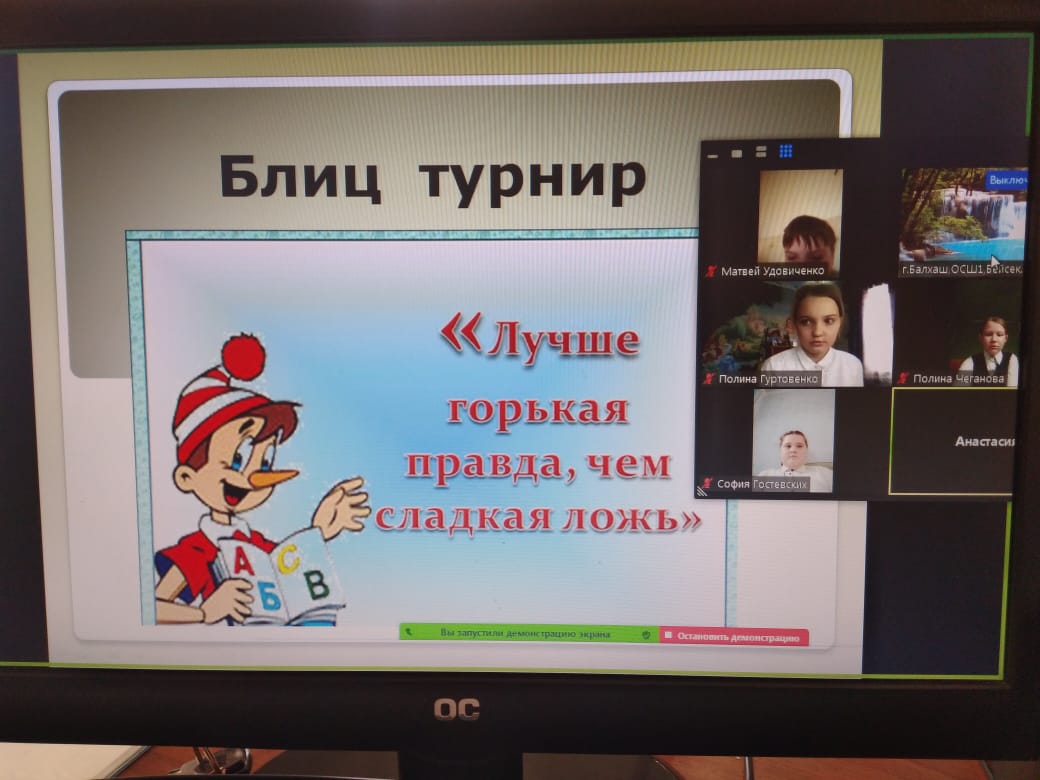 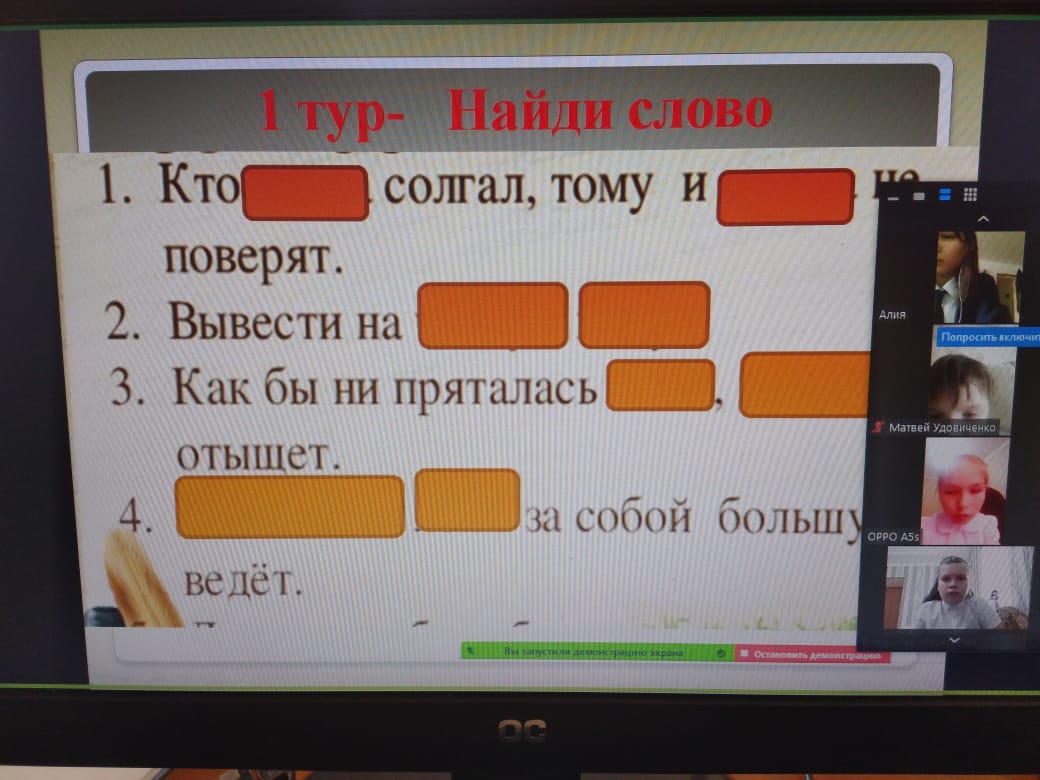 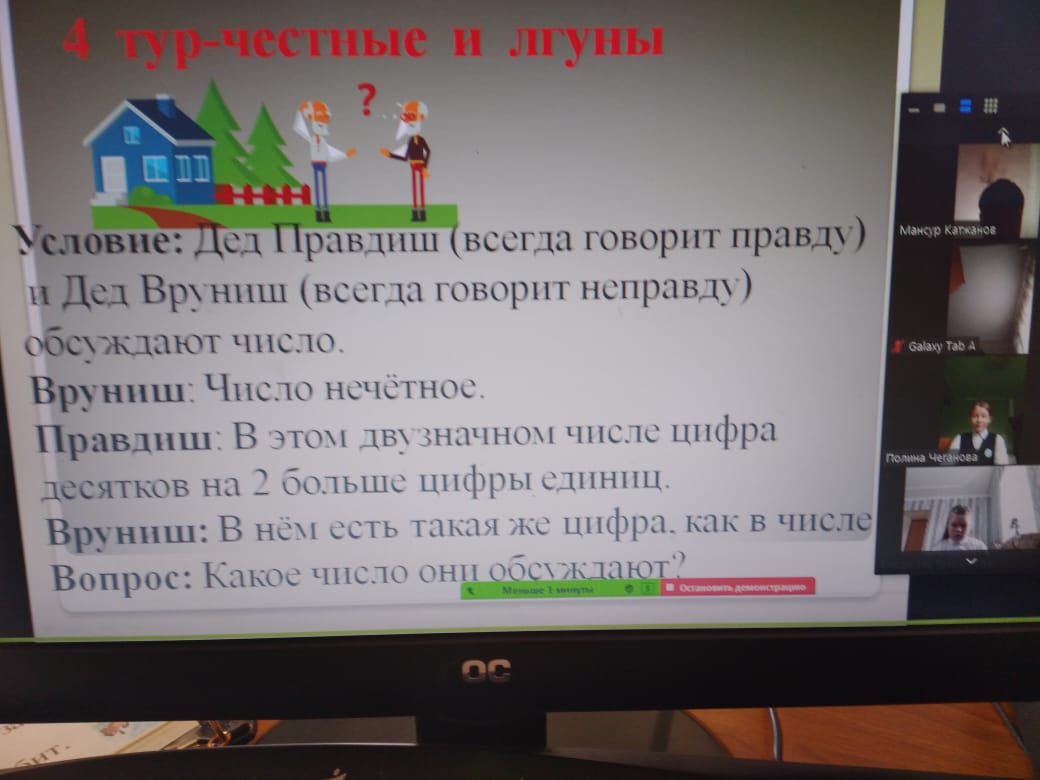 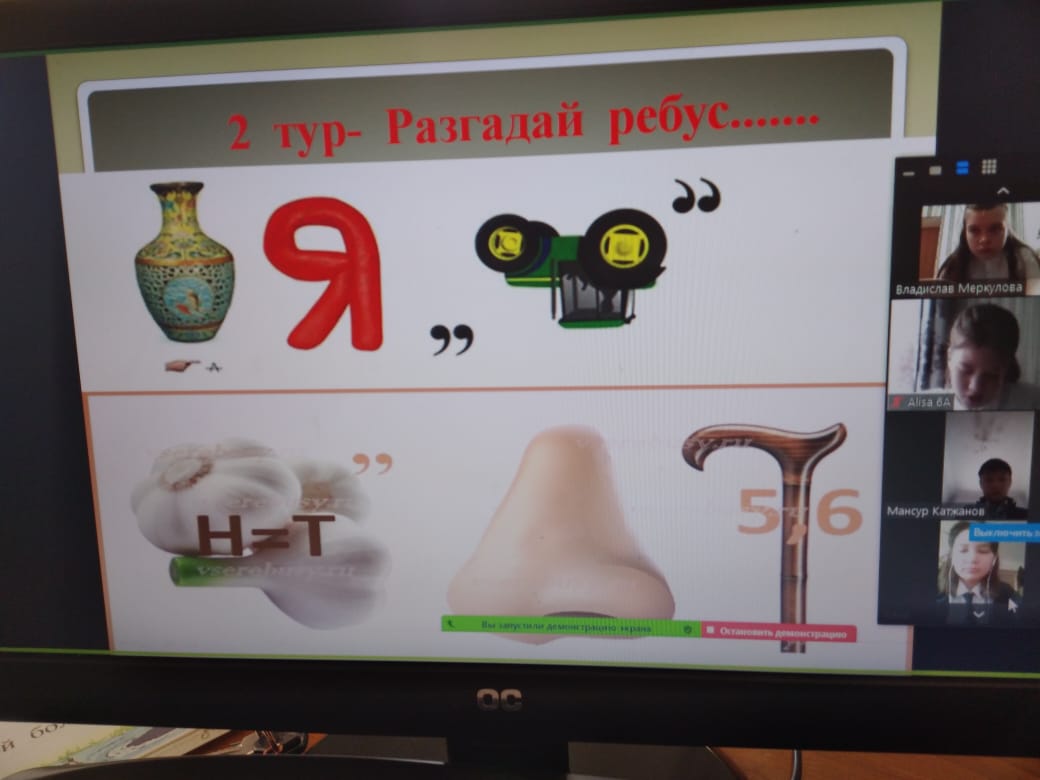 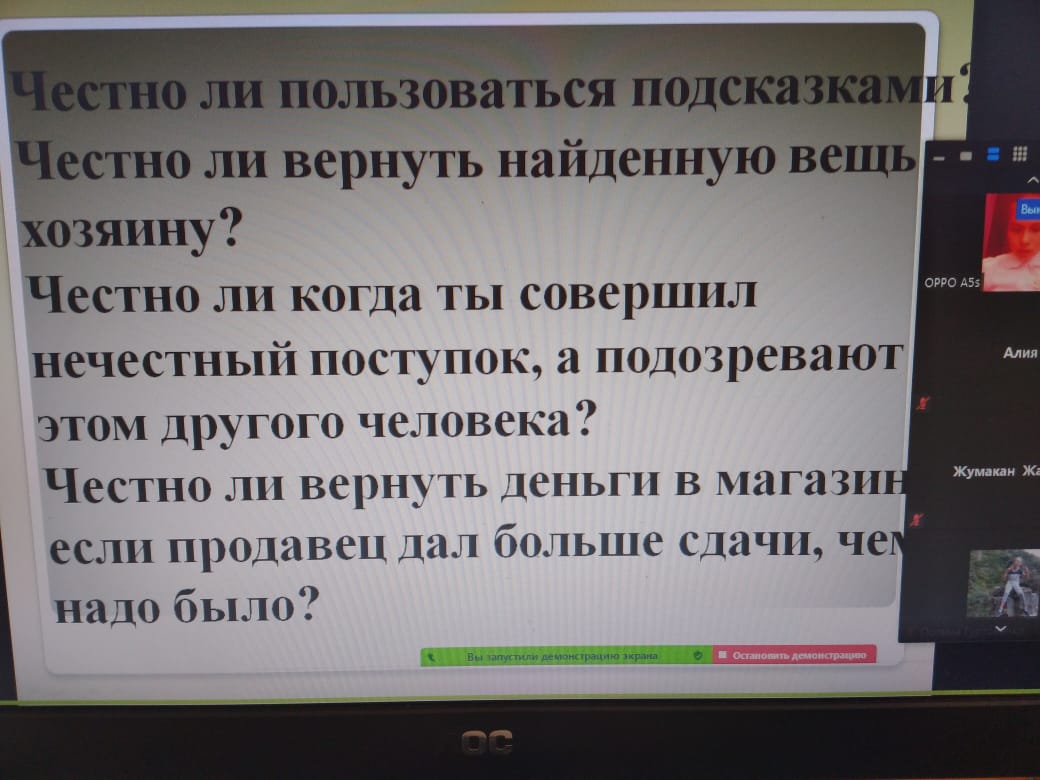 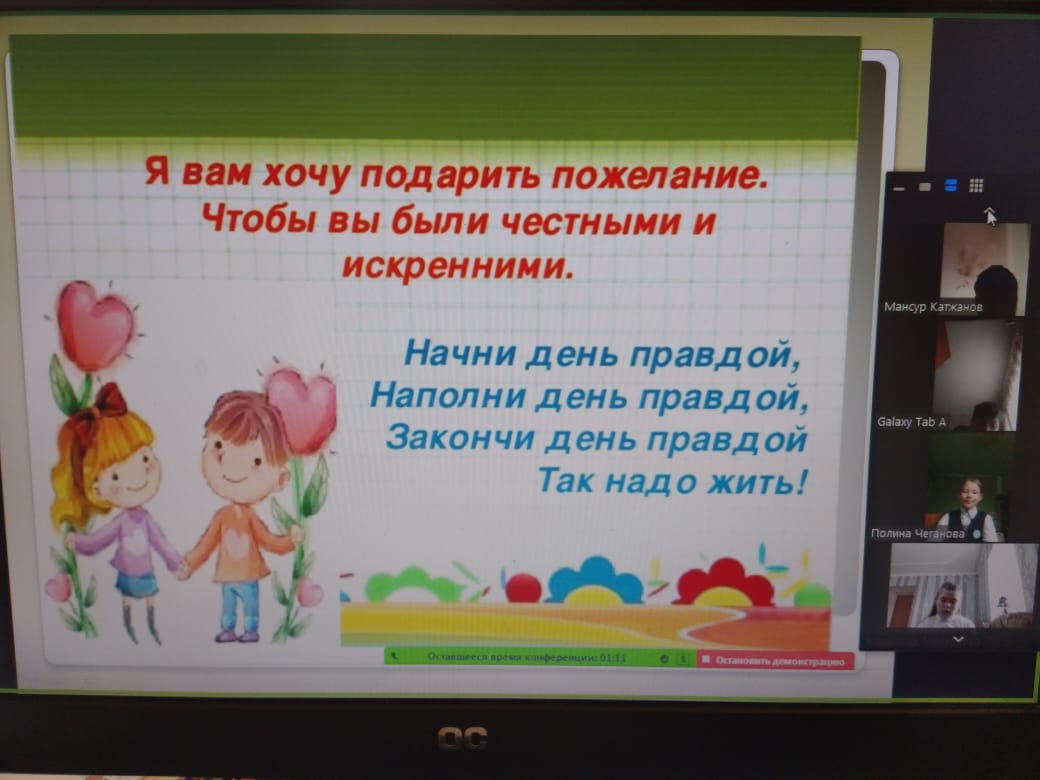 